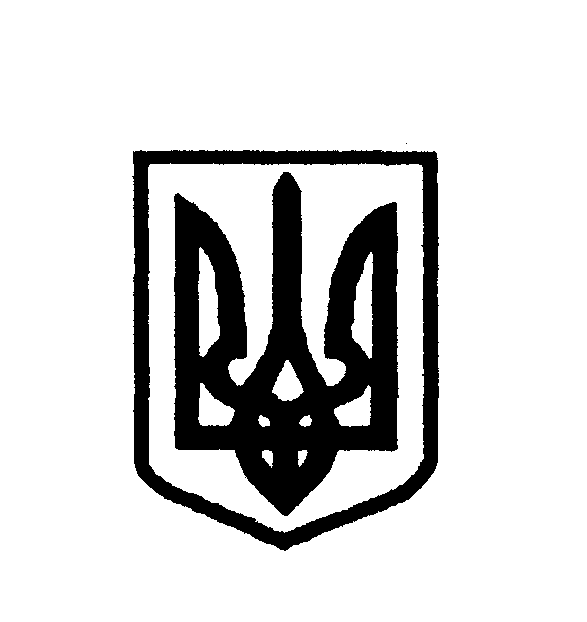 Джурківська гімназіяПідгайчиківської сільської ради78252, вул. Українська,75, с. Джурків,Коломийський р-н, Івано-Франківська обл., тел. (03433) 95-2-48,Код ЄДРПОУ40008775  e-mail: dzurkiv@ukr.netНАКАЗ19.09.2023                          с.Джурків                                     №_____Про організацію та проведення атестації педагогічних працівників  Джурківської гімназії у 2023 – 2024 н. р.         Відповідно до законів України «Про освіту», «Про повну загальну середню освіту», Положення про атестацію педагогічних працівників, затвердженого наказом Міністерства освіти і науки України від 09.09.2022 № 805, зареєстрованого в Міністерстві юстиції України 21 грудня 2022 р. за № 1649/38985 з метою всебічного та комплексного оцінювання педагогічної діяльності педагогічних працівників закладуНАКАЗУЮ:1. Створити атестаційну комісію для атестації педагогічних працівників закладу у 2023 – 2024 н. р. у кількості шести осіб.2. Затвердити склад атестаційної комісії:голова комісії – Сеньків Ярослава Петрівна, директор;секретар комісії – Данилюк Людмила Петрівна, учитель англійської мови;члени комісії:Кіданецький Василь Миколайович – заступник директора з навчально-виховної роботи;Городько Оксана Іванівна  – голова профкому, вчитель початкових класів (за згодою);Киданецький Руслан Васильович  – вчитель фізичної культури, голова МО вчителів динамічної тематичної групи;Сеньків Надія Степанівна  – вчитель початкових класів, голова МО вчителів початкових класів;3. Атестаційній комісії:3.1. Забезпечити атестацію педагогічних працівників закладу у 2023-2024 н. р. відповідно до вимог Положення про атестацію педагогічних працівників, затвердженого наказом Міністерства освіти і науки України від 09.09.2022 № 805, зареєстрованого в Міністерстві юстиції України 21 грудня 2022 р. за № 1649/38985.3.2. До 10 жовтня 2023 року скласти і затвердити список педагогічних працівників, які підлягають черговій атестації у 2024 році, строки проведення їх атестації, графік проведення засідань атестаційної комісії, визначити строки та адресу електронної пошти для подання документів педагогічними працівниками закладу (у разі подання в електронній формі).3.3.Організувати роботу комісії згідно плану роботи  атестаційної   комісії   (додаток 1).3.4. У випадку відсутності педагогічного працівника, який підлягає черговій атестації у списку, за його заявою, поданою не пізніше 20 грудня поточного календарного року, затвердити окремий список педагогічних працівників, які підлягають позачерговій атестації, визначити строки проведення їх атестації, подання ними документів та у разі потреби внести зміни до графіка своїх засідань.3.5. Розглянути документи педагогічних працівників, які атестуються, за потреби перевірити їхню достовірність, встановити дотримання вимог пунктів 8, 9 розділу I Положення про атестацію педагогічних працівників, затвердженого наказом Міністерства освіти і науки України від 09.09.2022 № 805, зареєстрованого в Міністерстві юстиції України 21 грудня 2022 р. за № 1649/38985, а також оцінити професійні компетентності педагогічних працівників, які атестуються, з урахуванням їхніх посадових обов’язків і вимог професійного стандарту (за наявності).3.6. Рішення про результати атестації педагогічних працівників прийняти не пізніше 01 квітня 2024 року.4. Секретарю атестаційної комісії Данилюк Людмилі Петрівні:4.1. Приймати, реєструвати та зберігати документи, подані педагогічними працівниками, до розгляду та під час розгляду їх атестаційною комісією.4.2. Інформацію, визначену пунктами 1, 2 розділу ІІІ Положення про атестацію педагогічних працівників, затвердженого наказом Міністерства освіти і науки України від 09.09.2022 № 805, зареєстрованого в Міністерстві юстиції України 21 грудня 2022 р. за № 1649/38985, оприлюднити на офіційному вебсайті закладу не пізніше п’яти робочих днів з дня прийняття рішення атестаційною комісією.4.3. Повідомити педагогічним працівникам, які атестуються, про місце і час проведення засідання атестаційної комісії (у разі запрошення педагогічних працівників на засідання).4.4. Засідання атестаційної комісії оформлювати протоколом за формою, наведеною в додатку 2 до Положення про атестацію педагогічних працівників, затвердженого наказом Міністерства освіти і науки України від 09.09.2022 № 805, зареєстрованого в Міністерстві юстиції України 21 грудня 2022 р. за № 1649/38985.4.5. На підставі рішення атестаційної комісії оформити атестаційний листи за формою згідно з Додатком 3 до Положення про атестацію педагогічних працівників, затвердженого наказом Міністерства освіти і науки України від 09.09.2022 № 805, зареєстрованого в Міністерстві юстиції України 21 грудня 2022 р. за № 1649/38985.4.6. Рішення атестаційної комісії про результати атестації довести до відома педагогічного працівника шляхом видання йому атестаційного листа (надсилання на електронну адресу в сканованому вигляді) у порядку та строки, визначені у пункті 11 розділу ІІІ Положення про атестацію педагогічних працівників, затвердженого наказом Міністерства освіти і науки України від 09.09.2022 № 805, зареєстрованого в Міністерстві юстиції України 21 грудня 2022 р. за № 1649/38985.5. Контроль за виконанням наказу покласти на заступника директора з навчально-виховної роботи Кіданецького Василя Миколайовича.   Директор гімназії       _____________                  Я.П.СеньківЗ наказом ознайомлені                 __________________                                                                  Додаток  1                                                                            до наказу  №___                                                                                           від 19 вересня 2023 рокуПлан роботи атестаційної комісіїСписокпедагогічних працівників, що атестуються в 2023-2024 навчальному роціДиректор гімназії       _____________                  Я.П.Сеньків№Зміст роботиДатаВідповідальнийПримітка1Видання наказу по школі про  атестацію педагогічних працівників.До 17.09Директор2Організаційне засідання, розподіл доручень. Опрацювання Типового положення про атестацію учителів та додатків.24.09Голова комісії, члени комісії3Видання наказів по школі про атестацію вчителів.До 8.10Директор4Уточнення списку педкадрів, що підлягають черговій атестації. Складання графіку та плану роботи комісії.20.10Члени комісії, заступник голови.5Закріплення членів атестаційних комісій за вчителями, які атестуються, для здійснення контролю та надання допомоги в підготовці та ат-ії20.10Члени комісії, заступник голови6Оформлення стенду «Атестація педпрацівників»22.10Заступникголови7Складання індивідуальних планів атестації вчителів. Вивчення системи і досвіду роботи вчителів, що атестуються.До 03.11До 11.03Вчителі, що атестуються, голови МО7Складання індивідуальних планів атестації вчителів. Вивчення системи і досвіду роботи вчителів, що атестуються.До 03.11До 11.03Вчителі, що атестуються, голови МО8Підготовка портфоліо та презентацій особистого досвіду вчителів, що атестуються.До 15.03Вчителі, що атестуються9Проведення засідання педагогічних рад, МО, виробничих нарад з розгляду атестаційних матеріалів.Згідно плануВідповідальні члени атес-таційної комісії10Підготовка атестаційних листів.14 -17.03Голова комісії, секретар11Проведення підсумкового засідання, заслуховування творчих звітів вчителів, встановлення і підтвердження кваліфікаційних категорій.18.03Голова комісії12Видання наказу про підсумки атестації педагогічних працівників  у 2023 році.До01.04.Директор№з/пПрізвище, ім’я, по батьковіПосадаКоли і який ВНЗ закінчив, спеціальність за дипломомЗ якого року працює у навч. закладіРік та результати останньої атестаціїРік підви-щення квалі-фікаціїНа яку категорію, звання претендує1Домбровська Людмила ВасилівнаВчитель1969 р.Івано –Франківський педінститут«Російська мова та література»1970 р.2019 р.2020 р2021 р.2022 р.2022 р.2023 р.ПідтвердженняВища категорія,старший вчитель2Сов’як Михайло МиколайовичВчитель1986 р.Івано –Франківський педінститут«Фізика та математика»1989 р.2019 р.	2020 р.2021 р.2022 р.2022 р.2023 р.ПідтвердженняВища категорія,старший вчитель3Сов’як Олег МихайловичВчитель2008 р.Прикарпатський університет «Географія»2008 р.2019 р.2020 р.2021р.2021 р.2022 р.2023 р.Вища категорія4Глинянюк Степан ВасильовичВчитель1980 р.Івано –Франківський коледж фізичного виховання«Фізична культура»1994 р.2019 р.2020 р.2021 р.2021 р.2022 р.2023 р.ІІ - категорія5Сеньків Надія СтепанівнаВчитель2015 р.Дрогобицький університет«Початкове навчання»2012 р.2022 р.2020 р.2021 р.2022 р.2023 р.2023 р.Вища категорія6Киданецький Руслан ВасильовичВчительПрикарпатський університет «Фізичне виховання»2012 р.2021 р.2020р,2021 р.2021 р.2022 р.2023 р.І - категорія7Семенович Іванна ПетрівнаАсистент вчителяПрикарпатський університет«Українська мова та література»2012 р.не атестувалася за даною посадою2020р2021р2022р2022 р.2023р12 розряд